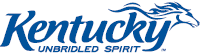 Kentucky Department of EducationOffice of Career and Technical Education and Student TransitionRecords Inspection or Releaserecords and/or employment records.  I understand that information released or inspected may include attendance, grades, competencies, personal traits and follow-up data on employment after completion of my technical training.This information will be released or available for inspection only to appropriate personnel within the institution, officials of other institutions in which the student seeks to enroll, persons or organizations providing student financial aid, accrediting agencies carrying out their accreditation functions, prospective employers and persons in an emergency in order to protect the health or safety of students or other persons. 	  This information will be in compliance with the Family Educational Rights and Privacy Act of 1974.  Questions concerning the Family Education Rights and Privacy Act may be referred to the Area Center Principal.Signature of Parent or Legal Guardian is requiredif student is less than 18 years of age.Equal Education and Employment Opportunities M/F/DSchool:Clark Co ATCProgram:School Year:2021-2022     I, , hereby authorize school officials ofClark Co ATCto release or permit inspection of educationalStudent’s Signature:Date:Birth Date:Social Security Number:Parent/Legal Guardian’s Signature:Date: